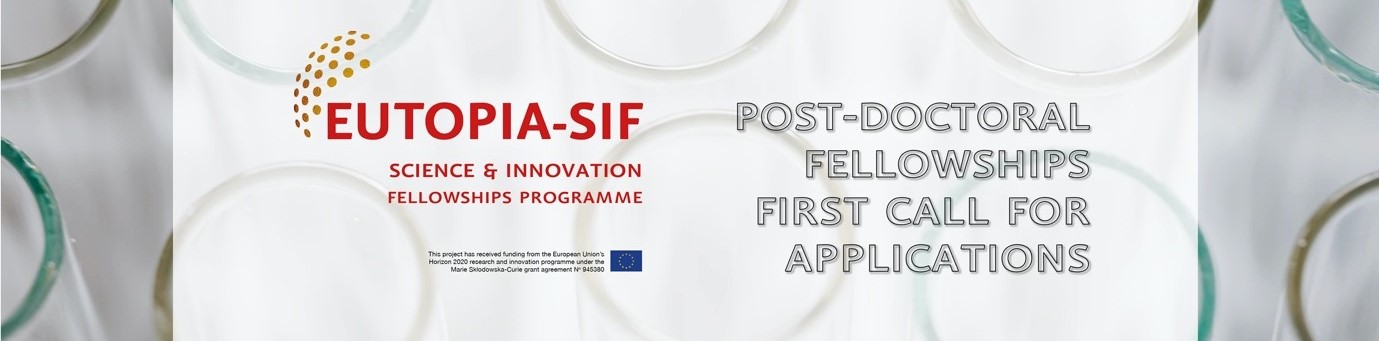 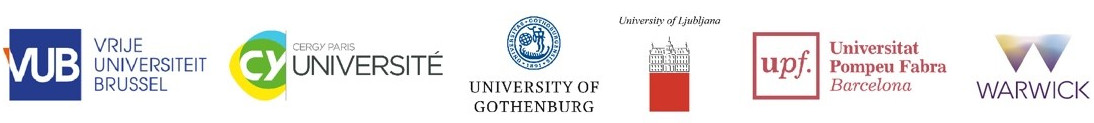 RESEARCH PROPOSAL TEMPLATEPlease use the following form to provide information on your application. For queries email: eutopia-sif-coordination@cyu.frNB : Applications should be submitted through the online platform: www.eutopia.smapply.io This form is part of the application material and should be submitted online as a pdf document Applications which do not use this template, or which do not comply with the prescribed section limits or which modify the layout or formatting of the template in any way, will be considered ineligible and will be excluded from further reviewThe minimum font size allowed is 11 points. Standard character spacing and a minimum of single line spacing is to be used. Text elements other than the body text, such as headers, foot/end notes, captions, formulae, may deviate, but must be legible; however, these elements should not be used as mechanism to circumvent the rules.Further information on the application procedure and documents to submit can be found in the Guide for Applicants.1. IDENTITY OF THE RESEARCH PROPOSAL1. IDENTITY OF THE RESEARCH PROPOSALProposal acronymProposal titleEUTOPIA-SIF Key Research Area(s)2. RESEARCH ABSTRACT (Please briefly describe your research proposal, paying close attention to the evaluation criteria detailed in the Guide for Applicants / part 5.2)3. RESEARCH PROPOSAL (Provide a detailed description of research aims and methodology; relevance and added-value of proposed research compared to the state of the art; interdisciplinary contribution of research; Maximum 3 pages)3. RESEARCH PROPOSAL (Continued)3. RESEARCH PROPOSAL (Continued)4. HOSTING OF THE PROJECT (Please describe the integration of the project in the host research groups, in the EUTOPIA Alliance research environment, as well as your international and intersectoral mobility and secondment plan; Maximum 2 pages)4. HOSTING OF THE PROJECT(Continued)5. RESEARCH AND OUTPUT PLAN  (Please describe your output plan including publication and dissemination activities, the project calendar & milestones and the planned use of research and travel budget; Maximum 1 page)6. ETHICS SELF-ASSESSMENT (Please indicate if your research concerns any of the following areas. If your research does involve any of the following areas, you may be contacted by the EUTOPIA-SIF coordination team to complete an ethics self-assessment, give an ethics statement and provide other required documents. Further information regarding ethics requirements can be found in section 4.4 of the Guide for Applicants and in the document “Horizon 2020 Programme Guidance / How to complete your ethics self-assessment” accessible on the application platform) Human Embryonic Stem Cells Human embryos Human foetal tissues / cells Human participants Physical interventions on human participants Human cells or tissues (other than from Human Embryos/ Foetuses) Use of Animals Personal data collection and/or processing Further processing of previously collected personal data (secondary use) Non-EU countries Use of local resources in a non-EU country The import of any material from non-EU countries into the EU The export of any material from the EU to non-EU countries Low and/or lower middle-income countries Countries where individuals taking part in the research are at risk Elements that may cause harm to the environment, to animals or plants Endangered fauna and/or flora and/or protected areas Elements that may cause harm to humans, including research staff Potential for military applications Potential for malevolent/criminal/terrorist abuse Any other ethics issues that should be taken into consideration I confirm that I have taken into account all ethics issues described above and that, if any ethics issues apply, I will complete the ethics self-assessment and provide the required documents on request.7. ACADEMIC ASSESSORS (Please provide the contact details of two people who may be able to make an expert assessment of the fellowship proposal.  Include name, address, email address and preferably a link to their profile on a university/institution/company website etc. An assessor must be at least at the level of an associate professor and should not be someone with whom you have previously collaborated or worked.)7. ACADEMIC ASSESSORS (Please provide the contact details of two people who may be able to make an expert assessment of the fellowship proposal.  Include name, address, email address and preferably a link to their profile on a university/institution/company website etc. An assessor must be at least at the level of an associate professor and should not be someone with whom you have previously collaborated or worked.)7. ACADEMIC ASSESSORS (Please provide the contact details of two people who may be able to make an expert assessment of the fellowship proposal.  Include name, address, email address and preferably a link to their profile on a university/institution/company website etc. An assessor must be at least at the level of an associate professor and should not be someone with whom you have previously collaborated or worked.)7. ACADEMIC ASSESSORS (Please provide the contact details of two people who may be able to make an expert assessment of the fellowship proposal.  Include name, address, email address and preferably a link to their profile on a university/institution/company website etc. An assessor must be at least at the level of an associate professor and should not be someone with whom you have previously collaborated or worked.)1Title & Name1Institution (if applicable)1Correspondence Address1Email Address1Phone number2Title & Name2Institution (if applicable)2Correspondence Address2Email Address2Phone numberNO FURTHER ADDITIONS TO BE MADE BEYOND THIS POINT.  ANY ADDITIONS TO THE DOCUMENT OUTSIDE THE DEFINED LIMITS OF THE TEXT BOXES OR ANY ALTERATIONS TO THE FORMATING OF THE DOCUMENT WILL RESULT IN THE DISQUALIFICATION OF THE APPLICANT FROM THE REVIEW AND APPOINTMENT PROCESSNO FURTHER ADDITIONS TO BE MADE BEYOND THIS POINT.  ANY ADDITIONS TO THE DOCUMENT OUTSIDE THE DEFINED LIMITS OF THE TEXT BOXES OR ANY ALTERATIONS TO THE FORMATING OF THE DOCUMENT WILL RESULT IN THE DISQUALIFICATION OF THE APPLICANT FROM THE REVIEW AND APPOINTMENT PROCESSNO FURTHER ADDITIONS TO BE MADE BEYOND THIS POINT.  ANY ADDITIONS TO THE DOCUMENT OUTSIDE THE DEFINED LIMITS OF THE TEXT BOXES OR ANY ALTERATIONS TO THE FORMATING OF THE DOCUMENT WILL RESULT IN THE DISQUALIFICATION OF THE APPLICANT FROM THE REVIEW AND APPOINTMENT PROCESS